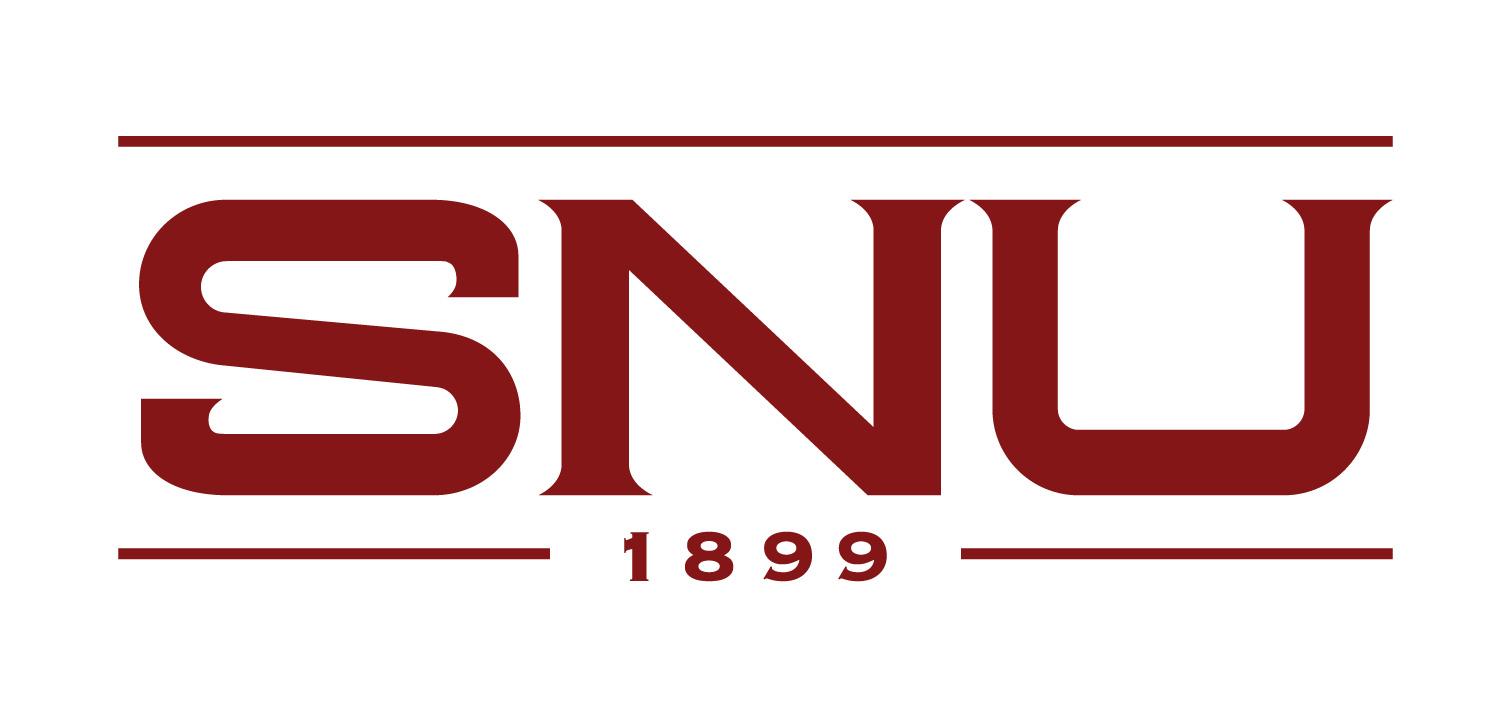 PRECEPTOR APPLICATION  PLEASE TYPE OR PRINT CLEARLY ____________________________________________________________________________Preceptor Name:                    (Last)                        (First)                  (Middle)                             (Suffix: Jr, Sr, III, etc)                                   (Degree: MD, DO, PA-C, NP, etc.) ***If PA-C, collaborating physician’s name: _________________________________ (B3.03A-E B3.06B) Facility/Practice Name:__________________________________________ Preceptor Mailing Address:_____________________________________City:________________________ State:_________________ Zip Code:______________  Daytime Phone Number:__________ Fax Number: ___________________Office Manager:____________________________ Phone Number: _____________________________Preceptor / Office Manager E-mail Address:_______________________ ◻ I have included a copy of my C.V., state licensure, & board certification with this letter. ◻ I will e-mail a copy of my C.V., state licensure, & board certification at a later time. Practice Type: (Please check all that apply) ❑ Hospital Clinic (HC)   	              	❑ Non-Profit Health Clinic (NPHC) ❑ Private Group Practice (PGP)        	❑ Public Health Clinic (PHC)	         ❑ Rural Health Clinic (RHC)		❑ Private/Solo Practice (PSP)      ❑ Community Health Clinic (CHC)      	❑ Military (MIL) 		❑ Other:____________________  Practice Specialty: (Please check all that apply)  ❑ Family Practice 		❑ Surgery 		   	❑ Women’s Health 	                ❑ Internal Medicine          	❑ Pediatrics  			❑ Emergency Medicine ❑ Behavioral Medicine   	❑ Orthopedics 		❑ Other:_____________Student Scheduling:The SNU PA Program Supervised Clinical Preceptorships occur roughly consistent with the calendar months.  Please indicate which months you are available to precept and how many students for that particular month, or simply indicate a number of students that you are interested in precepting each calendar year.#____Jan      #____Feb      #____Mar      #____Apr      #____May      #____Jun      #____Jul  #____Aug      #____Sep      #____Oct      #____Nov     #____Dec         or total number of students per year ________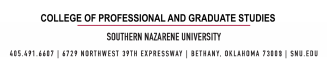 Section ISection II